Instrukcja aktywowania eBook’a ( płyty do podręcznika) jeśli nie ma możliwości włożenia płyty do komputera. Wejdź na stronę z linku www.epiebooks.com , a następnie kliknij.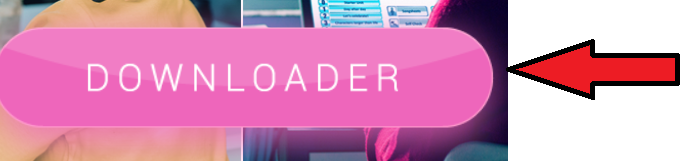 W ten sposób pobierzesz aplikację na urządzenie. Uzupełnij swoje dane wraz z adresem e-mail. Na pocztę mailową przyjdzie wiadomość weryfikująca.Następnie wpisz kod z białej karteczki, która znajduje się wewnątrz opakowania na płytę. 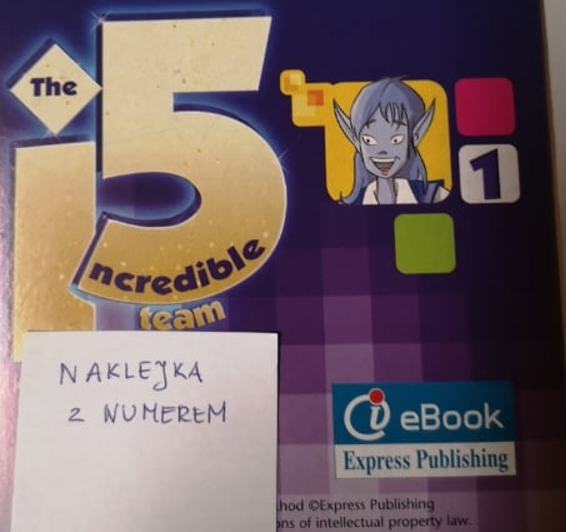 Gotowe! Aktywacja jest ważna 12 miesięcy i może być zrobiona na 3 urządzeniach.